平成２８年度教育指導課のいじめ対応に関する新事業について○学校いじめ対策推進教員の指名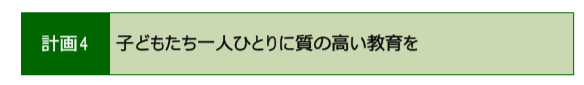 